Publish Your Self AssessmentYou will now attach and/or embed your self-assessment to the bottom of the blog post with the artifact you have chosen. You may choose to make this post private or public. After placing your artifact on a blog post, follow the instructions below.Categories - Self-AssessmentTags - Now tag your post using the tag that corresponds to the competency that you have written about. You can choose more than one. Please use lower case letters and be exact.#creativethinkingcc#communicationcc#criticalthinkingcc#socialresponsibilitycc#personalidentitycc#personalawarenessccUse the Add Document button located at the top of your post page and embed your self-assessment at the bottom of your blog post.Publish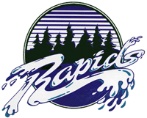 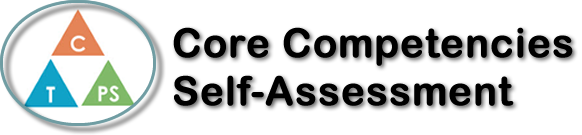 Name:  Jason WangDate:  Sept.27, 2017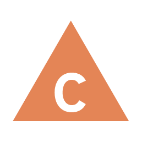 How does the artifact you selected demonstrate strengths & growth in the communication competency?In what ways might you further develop your communication competency?Self-ReflectionDescribe how the artifact you selected shows your strengths & growth in specific core competencies. The prompt questions on the left - or other self-assessment activities you may have done - may guide your reflection process.The assignment “Life Is About Experience” shows my communication and creative thinking core competencies. The assignment asks me to present my SWAY to other student and that allows me to engage with others and present information, and improve my skill on communicate with others. Also, the assignment improves my creative thinking skills, I need to think and brain storm my topic and develop my paragraph and SWAY on that. So, I need to generate ideas and develop them. So I improve my creative thinking skills in this assignment.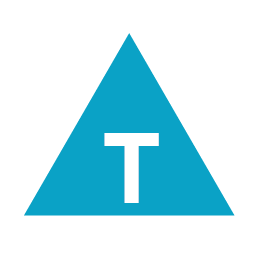 How does the artifact you selected demonstrate strengths & growth in the thinking competencies?In what ways might you further develop your thinking competencies?Self-ReflectionDescribe how the artifact you selected shows your strengths & growth in specific core competencies. The prompt questions on the left - or other self-assessment activities you may have done - may guide your reflection process.The assignment “Life Is About Experience” shows my communication and creative thinking core competencies. The assignment asks me to present my SWAY to other student and that allows me to engage with others and present information, and improve my skill on communicate with others. Also, the assignment improves my creative thinking skills, I need to think and brain storm my topic and develop my paragraph and SWAY on that. So, I need to generate ideas and develop them. So I improve my creative thinking skills in this assignment.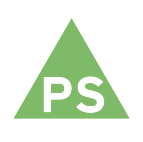 How does the artifact you selected demonstrate strengths & growth in the personal & social competencies?In what ways might you further develop your personal & social competencies?Self-ReflectionDescribe how the artifact you selected shows your strengths & growth in specific core competencies. The prompt questions on the left - or other self-assessment activities you may have done - may guide your reflection process.The assignment “Life Is About Experience” shows my communication and creative thinking core competencies. The assignment asks me to present my SWAY to other student and that allows me to engage with others and present information, and improve my skill on communicate with others. Also, the assignment improves my creative thinking skills, I need to think and brain storm my topic and develop my paragraph and SWAY on that. So, I need to generate ideas and develop them. So I improve my creative thinking skills in this assignment.